PREDMET: Informatička pismenostNADNEVAK: 01.10.2020.UČITELJ: Goran TothNASTAVNA JEDINICA: Tablet - crtanjeRAZRED: OOS 18ZADATAK:  MOLIM VAS DA U SVOJE BILJEŽNICE NACRTATE TABLET KAKAV KORISTIMO NA SATU INFORMATIČKE PISMENOSTI! OBOJITE GA.POSLIJE POKUŠAJTE OBJASNITI ŠTO SVE NA TABLETU MOŽEMO RADITI. PORAZGOVARAJTE O TOME SA UKUĆANIMA.TABLET: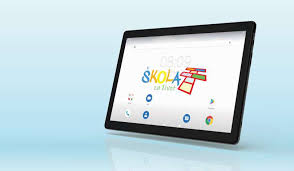 